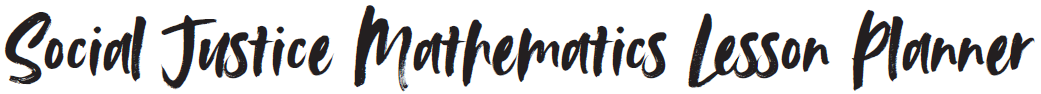 PART I(continued)(continued)PART IICONTENTEssential ConceptsMathematical PracticesSocial Justice Issue or Standards (Grades 9–12 Outcomes)Social Justice Issue or Standards (Grades 9–12 Outcomes)CONTEXTCONTEXTPurposePurposeAudienceAudienceAlliesAlliesTimingTimingWHEN (in unit)WHEN (in unit)Circle one:	Beginning	Middle	End	Special LessonNumber of periods:  	BenefitsBenefitsHOWHOWCircle one:	Mathematics Tasks	Three-Act Tasks	Project-Based Learning	OtherCircle one:	Mathematics Tasks	Three-Act Tasks	Project-Based Learning	OtherOUTCOME/ACTIONSOUTCOME/ACTIONSIntroduction/Engagement:Introduction/Engagement:What will the teacher do?What will students do?Investigation/Exploration:Investigation/Exploration:What will the teacher do?What will students do?Share and Discuss:Share and Discuss:What will the teacher do?What will students do?Taking Action:Taking Action: